Pautas para la ToolBoxÍndiceIntroducción	3Principales objetivos y metas	4Pautas para recopilar herramientas y los criterios para incluirlas	5Criterios para el mapeado de herramientas y recursos	5Criterios para la selección final	6Tutorial para buscar herramientas en la ToolBox de CREATE	7Cómo acceder a la ToolBox de CREATE	7Tutorial para subir herramientas en la parte privada de la Plataforma de recursos educativos (OER) de CREATE	9Cómo proponer nuevas herramientas	9Introducción	El objetivo general de CREATE es mejorar la actuación y la eficiencia de la Educación para Adultos (EA) al intervenir a un nivel sistémico como nexo entre las políticas de la UE (como UE2020) y la implementación en el terreno, por ejemplo, que hagan las regiones que tengan como tarea formular políticas e implementar programas de educación. La UE reconoce la necesidad de actuar a nivel local para coordinar de mejor manera y planear políticas que incluyan las fuentes de financiación que pueden generar en ocasiones confusión, como por ejemplo, Erasmus+, Financiación Social de Europa y Financiación al Desarrollo Regional de Europa. 	El proyecto CREATE busca crear una amplia ToolBox (conjunto de herramientas) de la UE para la elaboración de políticas de educación para adultos, implementación, efectividad y eficiencia financiera. En la actualidad, no existe una taxonomía de clasificación apropiada para una amplia ToolBox de la UE para políticas de educación para adultos, efectividad de la implementación y eficiencia financiera. En ese sentido la ToolBox de CREATE está pensada para una alineación más cercana de este tipo de educación con las estrategias de desarrollo económico a nivel regional. La ToolBox tiene como objetivo proveer con recursos que podrían mejorar la formulación de políticas y la efectividad de la implementación. Este recurso ayuda a la hora de atender las disparidades regionales en la educación para adultos y el impacto que tiene a lo largo de Europa. 	En este documento encontrarás las principales pautas para proponer nuevas herramientas que sean integradas en la ToolBox de CREATE. Tu propuesta será revisada y finalmente aprobada por el Consorcio de CREATE de manera que se garantice la idoneidad y utilidad de las herramientas presentadas. 	Para presentar nuevas herramientas tendrás que ser parte de la Comunidad de CREATE y para ello puedes o bien contactar con alguno de los socios del consorcio o rellenar la propuesta que puedes encontrar en la sección de comunidad de la página web oficial del proyecto: http://www.projectcreate.eu/community.php. Tu propuesta será objeto de aprobación por parte del consorcio de CREATE y tus datos se incluirán en la comunidad de CREATE y será mostrada en la página web pública. Para entrar en la comunidad debes aportar lo siguiente: nombre de tu institución, breve descripción en inglés de tu institución, página web oficial y logo de tu institución. Principales objetivos y metas 	Las pautas de CREATE para el repositorio de la ToolBox ofrecen orientación a miembros asociados, usuarios y participantes para proponer e incluir nuevas herramientas y recursos para gestionar políticas de educación para adultos según los requisitos del proyecto CREATE – Competitive Regions and Employability of Adults Through Education. 	Al implementar estas pautas, los gestores del repositorio, miembros asociados de la comunidad de CREATE y los usuarios en general ofrecerán herramientas y recursos para la ToolBox, además de ganar visibilidad y relevancia a nivel europeo, al incorporar sus herramientas y recursos en la plataforma de recursos educativos en abierto para descubrir y utilizar servicios que aporten más valor ofrecidos por el portal del proyecto.Las herramientas y recursos se presentarán en la ToolBox de CREATE y estarán disponibles al público en el siguiente enlace: http://www.projectcreate.eu/toolbox.php en su lengua original. 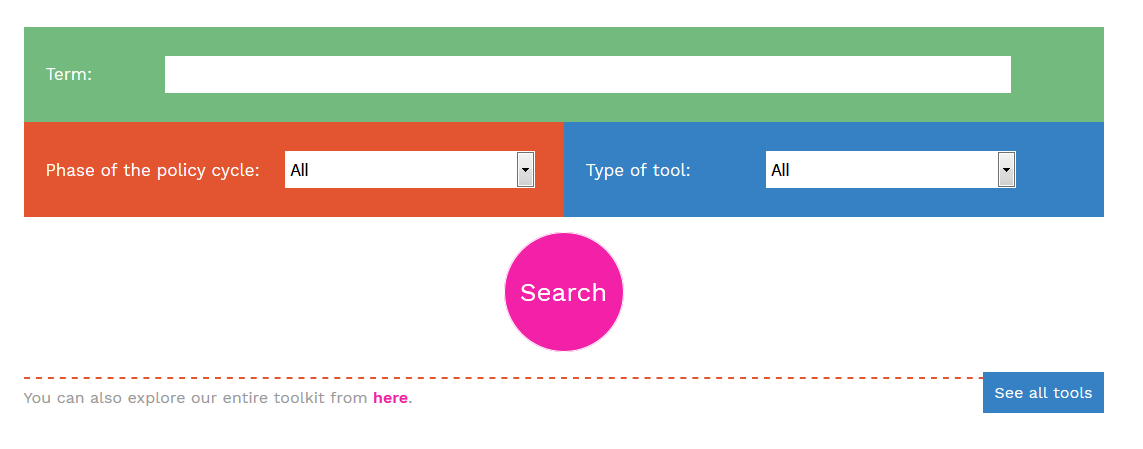 Pautas para recopilar herramientas y los criterios para incluirlasCriterios para el mapeado de herramientas y recursos Para una correcta identificación de las herramientas y recursos para ser incluidos en la ToolBox se deben cumplir los siguientes criterios:Criterios para la selección final 	Una vez que se han aportado las herramientas y los recursos, los socios seguirán un proceso de selección estricto de manera que se garantice la calidad y la utilidad de la ToolBox de CREATE.Las herramientas se incluirán según los criterios señalados anteriormente. Recuerda que el consorcio debe aprobar todas las herramientas propuestas por lo que una sugerencia no se añade directamente a la ToolBox. Tutorial para buscar herramientas en la ToolBox de CREATE Cómo acceder a la ToolBox de CREATELa ToolBox del proyecto está disponible en la web los 365 días del año, 24 horas al día y en 7 lenguas que son: inglés, alemán, checo, letón, croata, italiano, español. Estará disponible durante toda la duración del proyecto y dos años más tras la finalización de este, es decir, hasta octubre de 2021. El enlace de acceso a la ToolBox es: http://www.projectcreate.eu/toolbox.php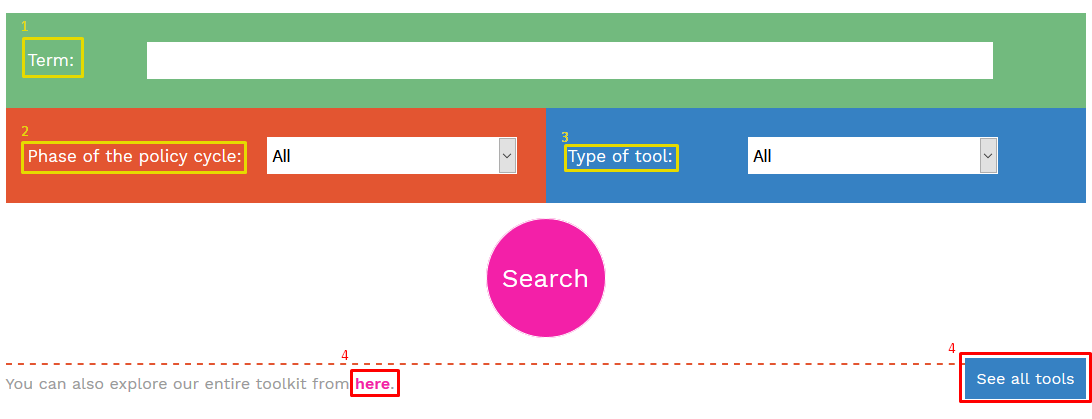 Aquí puedes introducir una palabra o frase para buscarla dentro de la toolbox. Desde aquí puedes seleccionar la fase del ciclo vital de la política en la cual la herramienta puede resultar útil, que será seleccionada entre: Evaluación, Implementación, Formulación de políticas, Planificación del Programa. Puedes seleccionar el tipo de herramienta que estás buscando. Puedes elegir entre: Herramienta (listas de control, directrices, bases de datos), red/foro, estudios de caso, mejores prácticas, plataforma, política. Si pinchas aquí verás todas las herramientas sin ningún filtro. 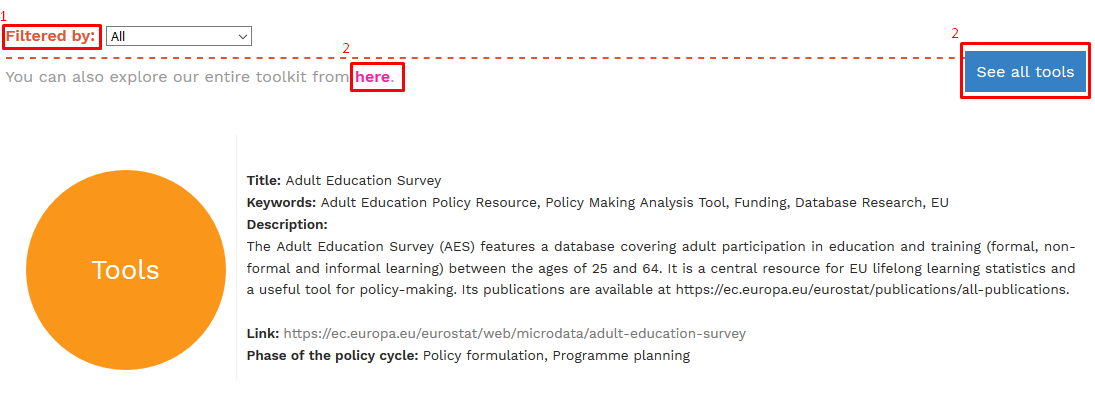 Una vez finalizada la búsqueda, puedes filtrar según la fase del ciclo de vida de esa política (1) o ver todas las herramientas sin filtro (2).En los resultados puedes ver el título, las palabras clave, la descripción, el enlace o fase del ciclo de la política de las herramientas y recursos incluidos en la Toolbox, clasificados según el tipo. Tutorial para subir herramientas en la parte privada de la Plataforma de recursos educativos (OER) de CREATE  Cómo proponer nuevas herramientas Los miembros asociados y las partes interesadas, aparte de los miembros del consorcio de CREATE, tienen dos opciones diferentes a la hora de proponer nuevas herramientas. Rellenar esta tabla y enviarla al Consorcio para que la reviseAsegúrate de que todos los campos están marcados y de que tienes que rellenar una tabla por cada herramienta que recomiendes.OAcceder a la parte privada de la plataforma OER con los credenciales dados a los miembros asociados por parte del consorcio y hacer click en el botón de acceso como se muestra aquí utilizando el siguiente enlace: http://www.projectcreate.eu/private/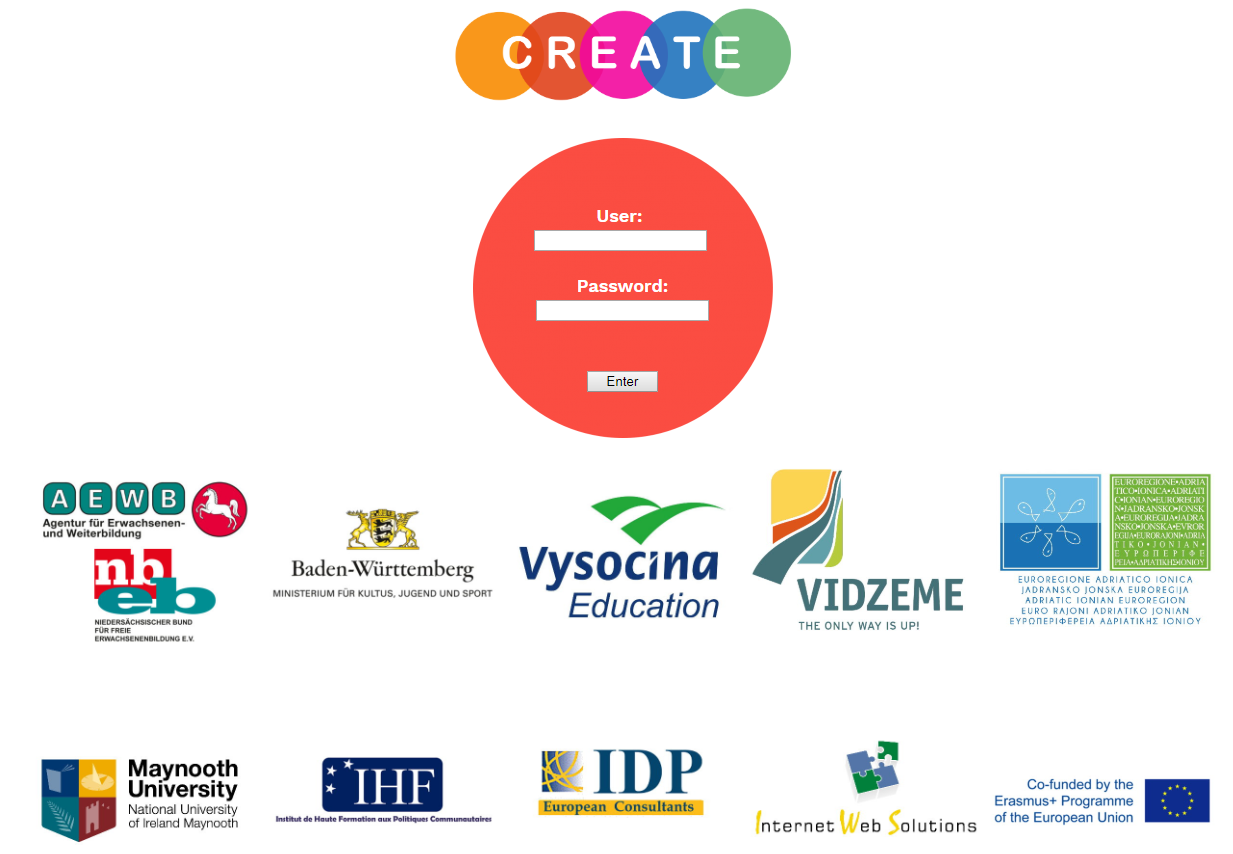 Una vez dentro, haz click en “Nueva herramienta” 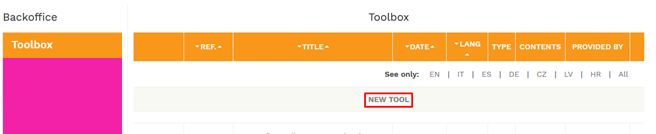 Ahora solo tienes que rellenar el formulario con los datos de la herramienta que quieres añadir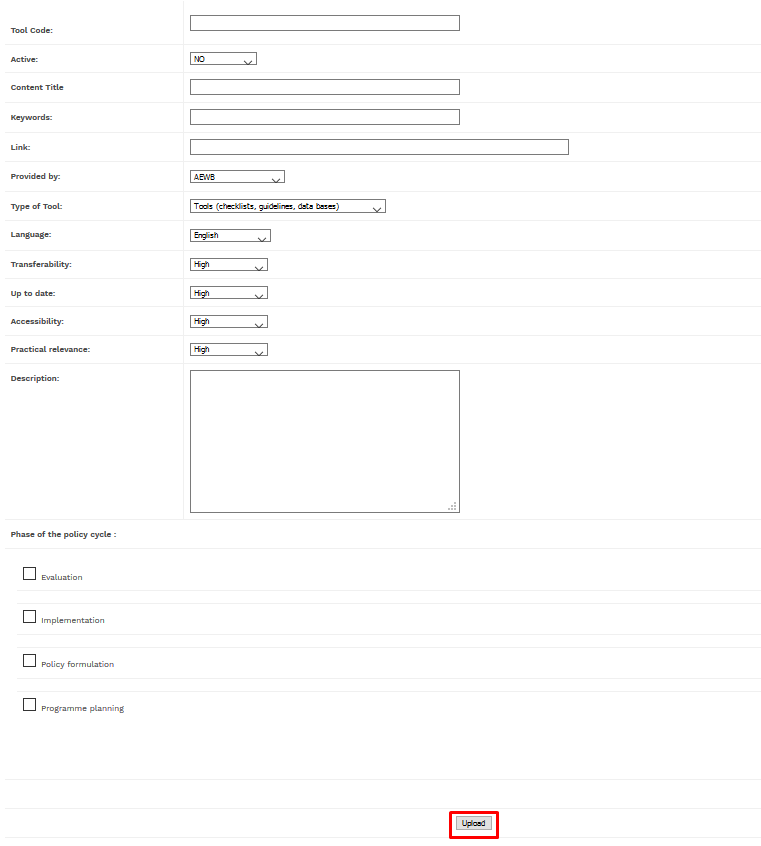 Haz click en ‘Subir’ para enviar la herramienta al consorcio y que estos la aprueben. La herramienta que envíes no estará disponible para el público inmediatamente ya que debe ser revisada por el consorcio de CREATE y si cumple los requisitos será aprobada y parte de la ToolBox para garantizar una alta calidad y utilidad de toda la toolbox. Tabla de la herramientaTabla de la herramientaNombre de la herramientaEn inglés avanzado DescripciónEn ingles avanzado Título de la herramienta:En inglés avanzado Palabras clave:En inglés avanzado Enlace: Con http:// Propuesto por:Nombre del miembro asociado o interesado Tipo de herramienta:Elige uno de los siguientesIdioma:InglésTransferabilidad:Elige uno de los siguientesNivel de actualización:Elige uno de los siguientesAccesibilidad: Elige uno de los siguientesRelevancia práctica:Elige uno de los siguientesDescripción:En inglés avanzado  Fase del ciclo político:Elige uno de los siguientesEs posible poner el mismo elemento en diferentes fases.